           ПОЛИСТИРОЛБЕТОННЫЕ БЛОКИ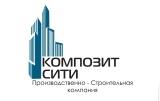           ПОЛИСТИРОБЕТОННЫЕ ПЕРЕМЫЧКИ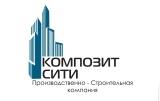 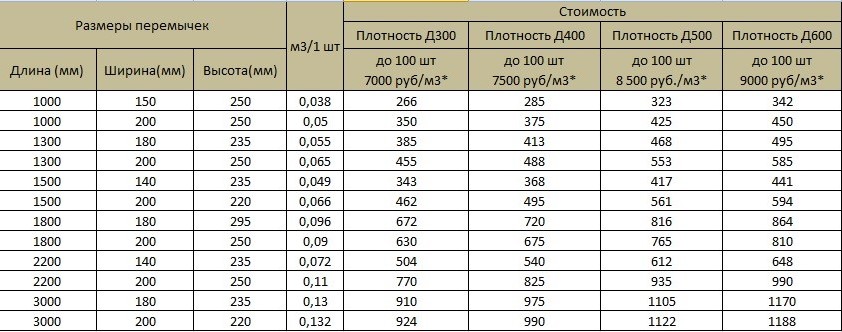 Марка по плотностиРазмерТxВxШ Вес одного блока (кг)На поддоне штукВес поддона (кг)Штук в м3Цена за м3 (руб)Цена оптомD-250100x300x6004,212050455,52835ДоговорнаяD-250150x300x6006,772482372835ДоговорнаяD-250200x300x60096054027,82835ДоговорнаяD-250300x300x60013,53648618,52835ДоговорнаяD-250375x300x60016,43049215,22835ДоговорнаяD-250400x300x600183054013,92835ДоговорнаяD-300100x300x6005,412064855,52940ДоговорнаяD-300150x300x6008,172583372940ДоговорнаяD-300200x300x60010,86064827,82940ДоговорнаяD-300300x300x60016,23658318,52940ДоговорнаяD-300375x300x60019,73059115,22940ДоговорнаяD-300400x300x60021,53064513,92940ДоговорнаяD-350100x300x6006,312075655,53045ДоговорнаяD-350150x300x6009,472676373045ДоговорнаяD-350200x300x60012,56075027,83045ДоговорнаяD-350300x300x600193668418,53045ДоговорнаяD-350375x300x600233069015,23045ДоговорнаяD-350400x300x600253075013,93045ДоговорнаяD-400100x300x6007,212086455,53150ДоговорнаяD-400150x300x60010,872777373150ДоговорнаяD-400200x300x60014,36085827,83150ДоговорнаяD-400300x300x60021,63677718,53150ДоговорнаяD-400375x300x60026,33078915,23150ДоговорнаяD-400400x300x60028,73086113,93150ДоговорнаяD-450100x300x6008,112097255,53255ДоговорнаяD-450150x300x6001272864373255ДоговорнаяD-450200x300x600166096027,83255ДоговорнаяD-450300x300x600243686418,53255ДоговорнаяD-450375x300x60029,63088815,23255ДоговорнаяD-450400x300x60032,33096013,93255ДоговорнаяD-500100x300x6009120108055,53415ДоговорнаяD-500150x300x60013,572972373415ДоговорнаяD-500200x300x6001860108027,83415ДоговорнаяD-500300x300x600273697218,53415ДоговорнаяD-500375x300x60032,83098415,23415ДоговорнаяD-500400x300x60035,930108013,93415ДоговорнаяD-600100x300x60010,8120129655,53570ДоговорнаяD-600150x300x60016,2721166373570ДоговорнаяD-600200x300x60021,560129627,83570ДоговорнаяD-600300x300x60032,436116618,53570ДоговорнаяD-600375x300x60039,430118215,23570ДоговорнаяD-600400x300x6004330129613,93570Договорная